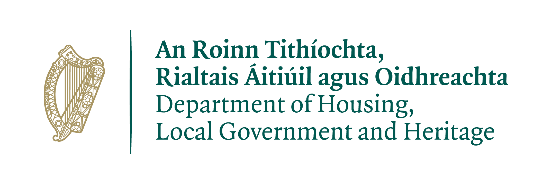 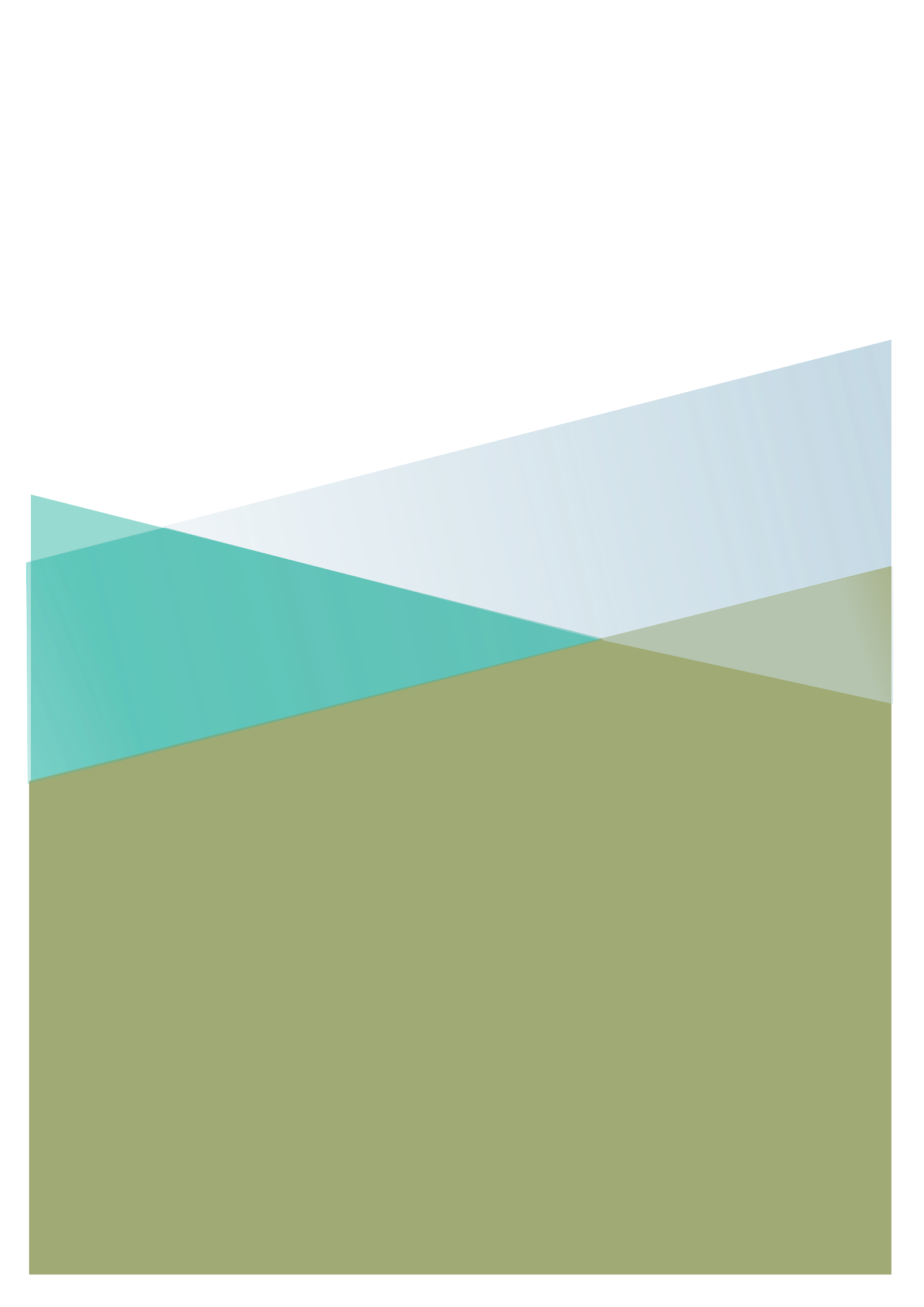 Tá an t-iarratas le comhlánú ag iarratasóir a bhfuil ceadúnas 12 mhí á lorg aige chun Éan Fiáin cosanta atá gortaithe nó faoi mhíchumas a shealbhú.Bain úsáid as BLOCLITREACHA inléite agus freagair GACH ceist.D’fhonn moill nach bhfuil gá leis a sheachaint ó thaobh d’iarratais a phróiseáil, déan cinnte go bhfuil an fhoirm seo comhlánaithe ina hiomláine agat agus go bhfuil seoladh ríomhphoist reatha curtha isteach agat.
Cuir d’fhoirmeacha comhlánaithe ar ais ar ríomhphost nó ar an bpost: Ríomhphost: wildlifelicence@housing.gov.ie Post: 		An tAonad Ceadúnaithe FiadhúlraAn tSeirbhís Páirceanna Náisiúnta agus Fiadhúlra             An Roinn Tithíochta, Rialtais Áitiúil agus Oidhreachta 90 Sráid an Rí Thuaidh Margadh na FeirmeBaile Átha Cliath 7, D07 N7CVRáiteas PríobháideachaisTabhair ar aird nach bhfuil cead ag foireann na Roinne, faoi reachtaíocht um Chosaint Sonraí, iarratais ar cheadúnais a phlé ach leis an iarratasóir amháin, agus ní le tríú páirtí ar bith. Féach an Ráiteas Príobháideachais ar www.npws.ie/licences npws.ie   Cuid 1:       Sonraí Pearsanta    Cuid 1:       Sonraí Pearsanta    Cuid 1:       Sonraí Pearsanta    Cuid 1:       Sonraí Pearsanta    Cuid 1:       Sonraí Pearsanta    Cuid 1:       Sonraí Pearsanta    Cuid 1:       Sonraí Pearsanta Ainm an Iarratasóra/na hEagraíochta: _______________________________________Ainm an Iarratasóra/na hEagraíochta: _______________________________________Ainm an Iarratasóra/na hEagraíochta: _______________________________________Ainm an Iarratasóra/na hEagraíochta: _______________________________________Ainm an Iarratasóra/na hEagraíochta: _______________________________________Ainm an Iarratasóra/na hEagraíochta: _______________________________________Ainm an Iarratasóra/na hEagraíochta: _______________________________________Seoladh Líne 1Seoladh Líne 2ContaeÉirchódUimh. Theileafóin i rith an laeSeoladh RíomhphoistRól san EagraíochtCuid 2:               Sonraí na hEagraíochtaCuid 2:               Sonraí na hEagraíochtaCuid 2:               Sonraí na hEagraíochtaCuid 2:               Sonraí na hEagraíochtaCuid 2:               Sonraí na hEagraíochtaCuid 2:               Sonraí na hEagraíochtaCuid 2:               Sonraí na hEagraíochtaAn Duine i gCeannas na hEagraíochtaAn carthanas cláraithe d’Eagraíocht?		An carthanas cláraithe d’Eagraíocht?		An carthanas cláraithe d’Eagraíocht?		Is ea Ní heaMás ea - tabhair Uimhir Carthanais na hEagraíochtaMás ea - tabhair Uimhir Carthanais na hEagraíochtaMás ea - tabhair Uimhir Carthanais na hEagraíochtaCén struchtúr atá ar d’Eagraíocht? E.g. Bord/Stiúrthóirí/Daoine Aonair?Cén struchtúr atá ar d’Eagraíocht? E.g. Bord/Stiúrthóirí/Daoine Aonair?Cén struchtúr atá ar d’Eagraíocht? E.g. Bord/Stiúrthóirí/Daoine Aonair?Cén struchtúr atá ar d’Eagraíocht? E.g. Bord/Stiúrthóirí/Daoine Aonair?Cén struchtúr atá ar d’Eagraíocht? E.g. Bord/Stiúrthóirí/Daoine Aonair?Cén struchtúr atá ar d’Eagraíocht? E.g. Bord/Stiúrthóirí/Daoine Aonair?Cén struchtúr atá ar d’Eagraíocht? E.g. Bord/Stiúrthóirí/Daoine Aonair?Cá fhad atá an Eagraíocht/an Duine Aonair i mbun oibríochta?  Cá fhad atá an Eagraíocht/an Duine Aonair i mbun oibríochta?  Cá fhad atá an Eagraíocht/an Duine Aonair i mbun oibríochta?  Cá fhad atá an Eagraíocht/an Duine Aonair i mbun oibríochta?  Cá fhad atá an Eagraíocht/an Duine Aonair i mbun oibríochta?  Cá fhad atá an Eagraíocht/an Duine Aonair i mbun oibríochta?  Cá fhad atá an Eagraíocht/an Duine Aonair i mbun oibríochta?  Cur Síos ar Shaoráidí na hEagraíochta: (bain úsáid as páipéar breise más gá)Cur Síos ar Shaoráidí na hEagraíochta: (bain úsáid as páipéar breise más gá)Cur Síos ar Shaoráidí na hEagraíochta: (bain úsáid as páipéar breise más gá)Cur Síos ar Shaoráidí na hEagraíochta: (bain úsáid as páipéar breise más gá)Cur Síos ar Shaoráidí na hEagraíochta: (bain úsáid as páipéar breise más gá)Cur Síos ar Shaoráidí na hEagraíochta: (bain úsáid as páipéar breise más gá)Cur Síos ar Shaoráidí na hEagraíochta: (bain úsáid as páipéar breise más gá)Na Cáilíochtaí/an Taithí sa réimse seo gníomhaíochta atá ag gach duine aonair a mbíonn baint acu le sealbhú agus athshlánú éan Na Cáilíochtaí/an Taithí sa réimse seo gníomhaíochta atá ag gach duine aonair a mbíonn baint acu le sealbhú agus athshlánú éan Na Cáilíochtaí/an Taithí sa réimse seo gníomhaíochta atá ag gach duine aonair a mbíonn baint acu le sealbhú agus athshlánú éan Na Cáilíochtaí/an Taithí sa réimse seo gníomhaíochta atá ag gach duine aonair a mbíonn baint acu le sealbhú agus athshlánú éan Na Cáilíochtaí/an Taithí sa réimse seo gníomhaíochta atá ag gach duine aonair a mbíonn baint acu le sealbhú agus athshlánú éan Na Cáilíochtaí/an Taithí sa réimse seo gníomhaíochta atá ag gach duine aonair a mbíonn baint acu le sealbhú agus athshlánú éan Na Cáilíochtaí/an Taithí sa réimse seo gníomhaíochta atá ag gach duine aonair a mbíonn baint acu le sealbhú agus athshlánú éan An raibh ceadúnais agat roimhe seo (ceadúnas do dhuine aonair/ceadúnas do ghrúpa) BHÍ_________ 		NÍ RAIBH _________An raibh ceadúnais agat roimhe seo (ceadúnas do dhuine aonair/ceadúnas do ghrúpa) BHÍ_________ 		NÍ RAIBH _________An raibh ceadúnais agat roimhe seo (ceadúnas do dhuine aonair/ceadúnas do ghrúpa) BHÍ_________ 		NÍ RAIBH _________An raibh ceadúnais agat roimhe seo (ceadúnas do dhuine aonair/ceadúnas do ghrúpa) BHÍ_________ 		NÍ RAIBH _________An raibh ceadúnais agat roimhe seo (ceadúnas do dhuine aonair/ceadúnas do ghrúpa) BHÍ_________ 		NÍ RAIBH _________An raibh ceadúnais agat roimhe seo (ceadúnas do dhuine aonair/ceadúnas do ghrúpa) BHÍ_________ 		NÍ RAIBH _________An raibh ceadúnais agat roimhe seo (ceadúnas do dhuine aonair/ceadúnas do ghrúpa) BHÍ_________ 		NÍ RAIBH _________Tabhair sonraí más ‘Bhí’ d’fhreagraTabhair sonraí más ‘Bhí’ d’fhreagraTabhair sonraí más ‘Bhí’ d’fhreagraTabhair sonraí más ‘Bhí’ d’fhreagraTabhair sonraí más ‘Bhí’ d’fhreagraTabhair sonraí más ‘Bhí’ d’fhreagraTabhair sonraí más ‘Bhí’ d’fhreagraAn mbíonn tréidlia cáilithe ag obair ar an láthair?An mbíonn tréidlia cáilithe ag obair ar an láthair?BÍONN______ NÍ BHÍONN _______BÍONN______ NÍ BHÍONN _______BÍONN______ NÍ BHÍONN _______BÍONN______ NÍ BHÍONN _______BÍONN______ NÍ BHÍONN _______Más ‘bíonn’ d’fhreagra - tabhair a ainm agus a chuid sonraí ar fadMás ‘bíonn’ d’fhreagra - tabhair a ainm agus a chuid sonraí ar fadAinm an TréidliaAinm an TréidliaSeoladh a ChleachtaisSeoladh a ChleachtaisAn bhfuil tú comhcheangailte le heagraíocht eile?An bhfuil tú comhcheangailte le heagraíocht eile?TÁ_________ 	NÍL _________TÁ_________ 	NÍL _________TÁ_________ 	NÍL _________TÁ_________ 	NÍL _________TÁ_________ 	NÍL _________Tabhair sonraí más ‘Tá’ d’fhreagraTabhair sonraí más ‘Tá’ d’fhreagraAn bhfuil Ceadúnas Zú agat?An bhfuil Ceadúnas Zú agat?TÁ_________ 	NÍL _________TÁ_________ 	NÍL _________TÁ_________ 	NÍL _________TÁ_________ 	NÍL _________TÁ_________ 	NÍL _________Tabhair sonraí maidir le do cheadúnas más ‘Tá’ d’fhreagra Tabhair sonraí maidir le do cheadúnas más ‘Tá’ d’fhreagra Cuid 3:     Faisnéis CITESCuid 3:     Faisnéis CITESCuid 3:     Faisnéis CITESCuid 3:     Faisnéis CITESCuid 3:     Faisnéis CITESCuid 3:     Faisnéis CITESCuid 3:     Faisnéis CITESAn bhfuil aon cheann de na hÉin faoi do chúram clúdaithe faoi Rialacháin CITES?An bhfuil aon cheann de na hÉin faoi do chúram clúdaithe faoi Rialacháin CITES?An bhfuil aon cheann de na hÉin faoi do chúram clúdaithe faoi Rialacháin CITES?An bhfuil aon cheann de na hÉin faoi do chúram clúdaithe faoi Rialacháin CITES?An bhfuil aon cheann de na hÉin faoi do chúram clúdaithe faoi Rialacháin CITES?An bhfuil aon cheann de na hÉin faoi do chúram clúdaithe faoi Rialacháin CITES?An bhfuil aon cheann de na hÉin faoi do chúram clúdaithe faoi Rialacháin CITES?Más ‘Tá’ d’fhreagra - tabhair sonraí lena n-áirítear ainm an speicis agus Iarscríbhinn CE más eolMás ‘Tá’ d’fhreagra - tabhair sonraí lena n-áirítear ainm an speicis agus Iarscríbhinn CE más eolMás ‘Tá’ d’fhreagra - tabhair sonraí lena n-áirítear ainm an speicis agus Iarscríbhinn CE más eolMás ‘Tá’ d’fhreagra - tabhair sonraí lena n-áirítear ainm an speicis agus Iarscríbhinn CE más eolMás ‘Tá’ d’fhreagra - tabhair sonraí lena n-áirítear ainm an speicis agus Iarscríbhinn CE más eolMás ‘Tá’ d’fhreagra - tabhair sonraí lena n-áirítear ainm an speicis agus Iarscríbhinn CE más eolMás ‘Tá’ d’fhreagra - tabhair sonraí lena n-áirítear ainm an speicis agus Iarscríbhinn CE más eolCuid 4:     Riachtanais an CheadúnaisCuid 4:     Riachtanais an CheadúnaisCuid 4:     Riachtanais an CheadúnaisCuid 4:     Riachtanais an CheadúnaisCuid 4:     Riachtanais an CheadúnaisCuid 4:     Riachtanais an CheadúnaisCuid 4:     Riachtanais an CheadúnaisAn dáta óna bhfuil ceadúnas de dhíth:An dáta óna bhfuil ceadúnas de dhíth:An dáta óna bhfuil ceadúnas de dhíth:An dáta óna bhfuil ceadúnas de dhíth:An dáta óna bhfuil ceadúnas de dhíth:An dáta óna bhfuil ceadúnas de dhíth:An dáta óna bhfuil ceadúnas de dhíth:Cur síos ar na cineálacha éan atá le sealbhú chun críocha a n-athshlánaithe faoin gceadúnas seoCur síos ar na cineálacha éan atá le sealbhú chun críocha a n-athshlánaithe faoin gceadúnas seoCur síos ar na cineálacha éan atá le sealbhú chun críocha a n-athshlánaithe faoin gceadúnas seoCur síos ar na cineálacha éan atá le sealbhú chun críocha a n-athshlánaithe faoin gceadúnas seoCur síos ar na cineálacha éan atá le sealbhú chun críocha a n-athshlánaithe faoin gceadúnas seoCur síos ar na cineálacha éan atá le sealbhú chun críocha a n-athshlánaithe faoin gceadúnas seoCur síos ar na cineálacha éan atá le sealbhú chun críocha a n-athshlánaithe faoin gceadúnas seoCuid 5: DearbhúCuid 5: DearbhúCuid 5: DearbhúCuid 5: DearbhúCuid 5: DearbhúCuid 5: DearbhúCuid 5: DearbhúDearbhaímse go bhfuil na sonraí uile atá tugtha thuas fíor agus cruinn, ar feadh m’eolais. Síniú an Iarratasóra:_______________________ Dáta: ___ / ___ / ______    I gcás duine ar bith a dhéanann ráiteas ar bith nó a thugann faisnéis, chun críocha ceadúnas a fháil faoi na hAchtanna Fiadhúlra 1976 go dtí 2018, agus fios aige gur bréagach an ráiteas nó an fhaisnéis sin, beidh an duine sin ciontach i gcion. Dearbhaímse go bhfuil na sonraí uile atá tugtha thuas fíor agus cruinn, ar feadh m’eolais. Síniú an Iarratasóra:_______________________ Dáta: ___ / ___ / ______    I gcás duine ar bith a dhéanann ráiteas ar bith nó a thugann faisnéis, chun críocha ceadúnas a fháil faoi na hAchtanna Fiadhúlra 1976 go dtí 2018, agus fios aige gur bréagach an ráiteas nó an fhaisnéis sin, beidh an duine sin ciontach i gcion. Dearbhaímse go bhfuil na sonraí uile atá tugtha thuas fíor agus cruinn, ar feadh m’eolais. Síniú an Iarratasóra:_______________________ Dáta: ___ / ___ / ______    I gcás duine ar bith a dhéanann ráiteas ar bith nó a thugann faisnéis, chun críocha ceadúnas a fháil faoi na hAchtanna Fiadhúlra 1976 go dtí 2018, agus fios aige gur bréagach an ráiteas nó an fhaisnéis sin, beidh an duine sin ciontach i gcion. Dearbhaímse go bhfuil na sonraí uile atá tugtha thuas fíor agus cruinn, ar feadh m’eolais. Síniú an Iarratasóra:_______________________ Dáta: ___ / ___ / ______    I gcás duine ar bith a dhéanann ráiteas ar bith nó a thugann faisnéis, chun críocha ceadúnas a fháil faoi na hAchtanna Fiadhúlra 1976 go dtí 2018, agus fios aige gur bréagach an ráiteas nó an fhaisnéis sin, beidh an duine sin ciontach i gcion. Dearbhaímse go bhfuil na sonraí uile atá tugtha thuas fíor agus cruinn, ar feadh m’eolais. Síniú an Iarratasóra:_______________________ Dáta: ___ / ___ / ______    I gcás duine ar bith a dhéanann ráiteas ar bith nó a thugann faisnéis, chun críocha ceadúnas a fháil faoi na hAchtanna Fiadhúlra 1976 go dtí 2018, agus fios aige gur bréagach an ráiteas nó an fhaisnéis sin, beidh an duine sin ciontach i gcion. Dearbhaímse go bhfuil na sonraí uile atá tugtha thuas fíor agus cruinn, ar feadh m’eolais. Síniú an Iarratasóra:_______________________ Dáta: ___ / ___ / ______    I gcás duine ar bith a dhéanann ráiteas ar bith nó a thugann faisnéis, chun críocha ceadúnas a fháil faoi na hAchtanna Fiadhúlra 1976 go dtí 2018, agus fios aige gur bréagach an ráiteas nó an fhaisnéis sin, beidh an duine sin ciontach i gcion. Dearbhaímse go bhfuil na sonraí uile atá tugtha thuas fíor agus cruinn, ar feadh m’eolais. Síniú an Iarratasóra:_______________________ Dáta: ___ / ___ / ______    I gcás duine ar bith a dhéanann ráiteas ar bith nó a thugann faisnéis, chun críocha ceadúnas a fháil faoi na hAchtanna Fiadhúlra 1976 go dtí 2018, agus fios aige gur bréagach an ráiteas nó an fhaisnéis sin, beidh an duine sin ciontach i gcion. 